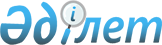 О внесении изменений и дополнения в приказ Председателя Агентства
Республики Казахстан по регулированию естественных монополий от 4 марта 2005 года N 70-ОД "Об утверждении Правил представления и рассмотрения ходатайств о даче согласия на осуществление субъектами естественных монополий иной деятельности"
					
			Утративший силу
			
			
		
					Приказ Председателя Агентства Республики Казахстан по регулированию
естественных монополий от 30 марта 2006 года № 89-ОД. Зарегистрирован
в Министерстве юстиции Республики Казахстан 10 апреля 2006 года № 4184. Утратил силу приказом Председателя Агентства Республики Казахстан по регулированию естественных монополий от 19 июля 2013 года № 216-ОД      Сноска. Приказ утратил силу приказом Председателя Агентства РК по регулированию естественных монополий от 19.07.2013 № 216-ОД (вводится в действие по истечении десяти календарных дней после дня его первого официального опубликования).

      В соответствии с подпунктом 3) пункта 1  статьи 18-1  Закона Республики Казахстан "О естественных монополиях" и подпунктом 1)  пункта 18  Положения об Агентстве Республики Казахстан по регулированию естественных монополий, утвержденного постановлением  Правительства Республики Казахстан от 28 октября 2004 года N 1109,  ПРИКАЗЫВАЮ : 

      1. Внести в  приказ  Председателя Агентства Республики Казахстан по регулированию естественных монополий N 70-ОД от 4 марта 2005 года "Об утверждении Правил представления и рассмотрения ходатайств о даче согласия на осуществление субъектами естественных монополий иной деятельности" (зарегистрирован в Реестре государственной регистрации нормативных правовых актов за N 3516), опубликован в "Официальной газете" 30 апреля 2005 года N 18 (227) следующие изменения и дополнение: 

      в Правилах представления и рассмотрения ходатайств о даче согласия на осуществление субъектами естественных монополий иной деятельности, утвержденных указанным приказом: 

      в пункте 6: 

      подпункт 4) изложить в следующей редакции: 

      "4) о наличии основных средств для осуществления иной деятельности указанной в ходатайстве;"; 

      подпункт 6) изложить в следующей редакции: 

      "6) копию заключения последней аудиторской проверки и приложения к нему, за исключением Субъектов, осуществляющих свою деятельность менее одного года, а также указанных в пункте 3  статьи 15  Закона Республики Казахстан "О естественных монополиях";"; 

      подпункт 8) исключить; 

      дополнить пунктом 6-1 следующего содержания: 

      "6-1. Для получения согласия на осуществление иной деятельности Субъект, доходы которого от оказания регулируемых услуг (товаров, работ), относящихся к сфере естественной монополии, не превышают одного процента доходов от всей его деятельности за один календарный год, представляет в уполномоченный орган следующие документы и информацию (сведения): 

      1) справку - обоснование к ходатайству, в которой должны быть указаны причины осуществления данного вида деятельности; 

      2) сведения о прогнозируемых доходах и расходах от планируемой иной деятельности; 

      3) копию бухгалтерского баланса и отчета о доходах и расходах установленной формы за предыдущий год, подтверждающих, что доходы от оказания регулируемых услуг (товаров, работ), относящихся к сфере естественной монополии, не превышают одного процента доходов от всей его деятельности за один календарный год; 

      4) копию заключения последней аудиторской проверки и приложения к нему, за исключением Субъектов, осуществляющих свою деятельность менее одного года, а также указанных в пункте 3  статьи 15  Закона Республики Казахстан "О естественных монополиях".". 

      2. Юридическому департаменту Агентства Республики Казахстан по регулированию естественных монополий (Джолдыбаева Г.Т.) обеспечить в установленном законодательством порядке государственную регистрацию настоящего приказа в Министерстве юстиции Республики Казахстан. 

      3. Департаменту административной работы и анализа Агентства Республики Казахстан по регулированию естественных монополий (Есиркепов Е.О.) после государственной регистрации настоящего приказа: 

      1) обеспечить в установленном законодательством порядке его официальное опубликование в средствах массовой информации; 

      2) довести настоящий приказ до сведения структурных подразделений и территориальных органов Агентства Республики Казахстан по регулированию естественных монополий. 

      4. Контроль за исполнением настоящего приказа возложить на заместителя Председателя Агентства Республики Казахстан по регулированию естественных монополий Орумбаева А.С. 

      5. Настоящий приказ вводится в действие со дня государственной регистрации в Министерстве юстиции Республики Казахстан.        Председатель 
					© 2012. РГП на ПХВ «Институт законодательства и правовой информации Республики Казахстан» Министерства юстиции Республики Казахстан
				